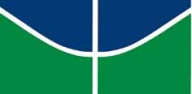                                  UnB/Universidade de Brasília     FUP/Faculdade UnB PlanaltinaFORMULÁRIO RASCUNHO SIGAA PARA O LEVANTAMENTO PRÉVIO DE DADOS NECESSÁRIOS A PROPOSIÇÃO DE PROJETO DE EXTENSÃOEste formulário é apenas uma forma de auxiliá-lo(a) e não substitui o registro no SIGAA. A formalização de atividades de Extensão deve ser feita no SIGAA.Outros dados poderão ser solicitados no sistema a partir das opções selecionadas em determinados campos.Consulte os manuais do novo sistema e contate o Decanato de Extensão (DEX) ou nossa equipe caso tenha alguma dúvida.DADOS GERAIS DA AÇÃOTítulo:Ano:Período de realização: __/__/____ a __/__/____ (finalização máxima: 31/12 do ano em questão)Área de Conhecimento CNPQ (selecionar apenas uma): ( ) Ciências Agrárias( ) Ciências Biológicas( ) Ciências Exatas e da Terra( ) Ciências Humanas( ) Ciências Sociais Aplicadas( ) Ciências da Saúde( ) Engenharias( ) Linguística, Letras e Artes( ) OutraAbrangência (selecionar apenas uma):( ) Internacional( ) Local( ) Nacional( ) Não informado( ) RegionalÁrea temática de Extensão (selecionar apenas uma):( ) Comunicação( ) Cultura( ) Direitos Humanos e Justiça( ) Educação( ) Meio Ambiente( ) Saúde( ) Tecnologia e Produção( ) Território( ) TrabalhoCoordenador: Ação vinculada a Programa Estratégico de Extensão:( ) SIM ( ) NÃO*Se SIM, qual?Projeto Vinculado a ação de formação continuada e permanente: ( ) SIM ( ) NÃOAção vinculada a Grupo Permanente de Arte e Cultura: ( ) SIM ( ) NÃOResponsável Pela Ação: E-mail do Responsável: Contato do Responsável (telefone): OBJETIVOS DE DESENVOLVIMENTO SUSTENTÁVELSelecione os Objetivos de Desenvolvimento Sustentável abaixo (é possível selecionar mais de um):( ) Erradicação da pobreza( ) Fome zero e agricultura sustentável( ) Saúde e bem-estar( ) Educação de qualidade( ) Igualdade de gênero( ) Água potável e saneamento( ) Energia limpa e acessível( ) Trabalho decente e crescimento econômico( ) Indústria, Inovação e Infraestrutura( ) Redução das desigualdades( ) Cidades e comunidades sustentáveis( ) Consumo e produção responsáveis( ) Ação contra a mudança global do clima( ) Vida na água( ) Vida terrestre( ) Paz, justiça e instituições eficazes( ) Parcerias e meios de implementaçãoPÚBLICO ALVO DO PROJETODiscriminar Público Alvo Interno: Quantificar Público Alvo Interno: Discriminar Público Alvo Externo: Quantificar Público Alvo Externo: Total de participantes estimado:LOCAL DE REALIZAÇÃOEstado:Município:Espaço de realização:FORMAS DE FINANCIAMENTO DO PROJETO( ) Auto-financiado( ) Financiado pela UnB( ) Financiamento externoUNIDADES ENVOLVIDAS NA EXECUÇÃOUnidade Proponente:Executor Financeiro: Unidade Co-executora externa:Unidade(s) Co-Executoras: DADOS DO PROJETOResumo do projeto:(escrever até 15000 caracteres, contando com espaços e pontuação)Palavras-chave:(Digite pelo menos três palavras-chave diferentes separadas por vírgula.)Justificativa:(escrever até 15000 caracteres, contando com espaços e pontuação. Inclua na justificativa os benefícios esperados no processo ensino-aprendizagem dos alunos de graduação e/ou pós-graduação vinculados ao projeto. Explicite também o retorno para os cursos de graduação e/ou pós-graduação e para os professores da UnB em geral.)Fundamentação Teórica do projeto:(escrever até 15000 caracteres, contando com espaços e pontuação)Metodologia de desenvolvimento do projeto:(escrever até 15000 caracteres, contando com espaços e pontuação)Referências: Ref. Bibliográficas do projeto, etc.(escrever até 15000 caracteres, contando com espaços e pontuação)Objetivos Gerais:(escrever até 15000 caracteres, contando com espaços e pontuação)Resultados Esperados:(escrever até 15000 caracteres, contando com espaços e pontuação)MEMBROS DA EQUIPE DE EXTENSÃOÉ possível adicionar membros da equipe selecionando uma das seguintes categorias. Para cada uma delas, alguns dados precisam ser informados.DOCENTE (servidor da FUB):- Nome completo (digitar na barra de pesquisa e selecionar);- Função (selecionar apenas uma):( ) Analista de operações( ) Assessor( ) Auxiliar técnico( ) Avaliador( ) Colaborador( ) Coordenador( ) Coordenador adjunto( ) Instrutor/ supervisor( ) Ministrante( ) Orientador( ) Simposiasta( ) Tutor- Permitir gerenciar participantes?( ) SIM ( ) NÃOTÉCNICO ADMINISTRATIVO (servidor da FUB):- Nome completo (digitar na barra de pesquisa e selecionar);- Função (selecionar apenas uma):( ) Analista de operações( ) Assessor( ) Auxiliar técnico( ) Avaliador( ) Colaborador( ) Coordenador( ) Coordenador adjunto( ) Instrutor/ supervisor( ) Ministrante( ) Orientador( ) Simposiasta( ) Tutor- Permitir gerenciar participantes?( ) SIM ( ) NÃODISCENTE (da UnB):- Nome completo (digitar na barra de pesquisa e selecionar);- Função (selecionar apenas uma):( ) Aluno(a) bolsista( ) Aluno(a) voluntário(a)( ) Colaborador(a)( ) Consultor de projeto( ) Gerente de projeto( ) Ministrante( ) Monitor(a)( ) OuvintePARTICIPANTE EXTERNO (o participante precisa ter efetuado cadastro no SIGAA previamente):- Nome completo: (digitar na barra de pesquisa e selecionar)- CPF:( ) Sem CPF (estrangeiro)- E-mail:- Função (selecionar apenas uma):( ) Analista de operações( ) Assessor( ) Auxiliar técnico( ) Avaliador( ) Colaborador( ) Coordenador( ) Coordenador adjunto( ) Instrutor/ supervisor( ) Ministrante( ) Orientador( ) Simposiasta( ) Tutor- Formação: (escolaridade)- Instituição de origem do participante externo:EQUIPE EXECUTORANessa tela, devem ser informadas as atividades a serem realizadas e os seus membros associados. Clicar em “+ Cadastrar atividade”Descrição da atividade (nome da atividade):Carga horária total da atividade: Período da atividade: __/__/____ a __/__/____Membros da atividade:- Selecionar membro dentre aqueles cadastrados anteriormente;- Informar a carga horária desse membro- Clicar em “Adicionar membro”- Repetir o processo se mais de um membro realizar a atividade- Ficar atento(a) para que a soma das cargas dos membros seja equivalente à carga horária total da atividade informada;- Por fim, “Adicionar atividade”.ORÇAMENTO DETALHADODespesas possíveis (adicionar tantas quanto necessário):DiáriasDiscriminação:Quantidade:Valor unitário:Material de consumo:Discriminação:Quantidade:Valor unitário:Passagens:Discriminação:Quantidade:Valor unitário:Pessoa física:Discriminação:Quantidade:Valor unitário:Pessoa jurídica:Discriminação:Quantidade:Valor unitário:Equipamentos:Discriminação:Quantidade:Valor unitário:ORÇAMENTO CONSOLIDADOPara cada despesa adicionada anteriormente, especificar a fonte do recurso, dividindo-o, se necessário.ANEXAR ARQUIVOSUtilize este espaço para enviar o arquivo completo da Proposta da Ação de Extensão caso tenha sido elaborada também em outro formato (Word, Excel, PDF e outros). Utilize-o também para anexar outros documentos que julgar indispensáveis para aprovação e/ou execução da Ação de Extensão que está sendo cadastrada.ANEXAR FOTOSNeste espaço você pode ou não enviar uma foto ou qualquer outra imagem que julgar importante para aprovação e/ou execução da Ação de Extensão que está sendo cadastrada. 